ГОСУДАРСТВЕННОЕ БЮДЖЕТНОЕ ПРОФЕССИОНАЛЬНОЕ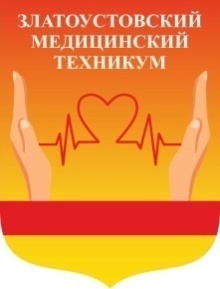 ОБРАЗОВАТЕЛЬНОЕ УЧРЕЖДЕНИЕ«ЗЛАТОУСТОВСКИЙ МЕДИЦИНСКИЙ ТЕХНИКУМ»(ГБПОУ «ЗМТ»)Анализ внеаудиторного мероприятия«____»________________20____г.ФИО, должность, посетившего мероприятие______________________________________________________________________________________________________________________________________Цель посещения________________________________________________________________________ФИО преподавателя (ей)_________________________________________________________________Дисциплина/МДК/ПМ________________________________________________________________________________________________________________________________________________________Специальность_________________________________________________________________________Курс________________________________Группа (ы)________________________________________Количество обучающих, участвующих в мероприятии_______________________________________Тема мероприятия____________________________________________________________________________________________________________________________________________________________Цель мероприятия____________________________________________________________________________________________________________________________________________________________________________________________________________________________________________________________________________________________________________________________________________________________________________________________________________________________________________________________________________________________________________________Задачи мероприятия________________________________________________________________________________________________________________________________________________________________________________________________________________________________________________________________________________________________________________________________________________________________________________________________________________________________________________________________________________________________________________________________________________________________________________________________________Форма мероприятия____________________________________________________________________Уровень подготовки обучающихся____________________________________________________________________________________________________________________________________________________________________________________________________________________________________Степень участия обучающихся_______________________________________________________________________________________________________________________________________________________________________________________________________________________________________Наглядное оформление______________________________________________________________________________________________________________________________________________________________________________________________________________________________________________Использование технических средств___________________________________________________________________________________________________________________________________________________________________________________________________________________________________________________Соответствие содержания мероприятия поставленной цели___________________________________Приёмы и методы, использованные на мероприятии_____________________________________________________________________________________________________________________________________________________________________________________________________________________ Краткий сценарий мероприятия с комментариями, замечаниями, рекомендациямиЗаключение по проведению внеаудиторного мероприятия____________________________________________________________________________________________________________________________________________________________________________________________________________________________________________________________________________________________________________________________________________________________________________________________________________________________________________________________________________________________________________________________________________________________________________________________________________________________________________________________________________________________________________________________________________________________________________________________________________________________________________________________________________________________________________________________________________________________________________________________________________________________________________________________________________________________________________________________________________________________________________________________________________________________________________________________________________________________________________________________________________________________________________________________________________________________________________________________________________________________________________________________________________________________________________________________________________________________________________________________________________________________________________________________________________________________________________________________________________________________________________________________________________________________________________________________________________________________________________________________________________________________________________________________________________________________________________________________________________________________________________________________________________________________________________________________________________________________________________________________________________________________________________________________________________________________________________________________________________________________________________________________________________________________________________________________________________________________________________________________________________________________________________________________________________________________________________________________________________________________________________________________________________________________________________________________________________________________________________________________________________________________________________ФИО преподавателя___________________________________________/________________________/                                                                                                                                                                                                                  подпись                                                                                     ФИО посетившего мероприятие_________________________________/________________________/                                                                                                                                                                                                                  подпись                                                                                        Этап мероприятия, егократкое содержаниеДеятельностьстудентовДеятельностьпреподавателяКомментарии, замечания,рекомендации